VSTUPNÍ ČÁSTNázev moduluPráce s vodiči a kabelyKód modulu26-m-3/AG20Typ vzděláváníOdborné vzděláváníTyp modulu(odborný) teoreticko–praktickýVyužitelnost vzdělávacího moduluKategorie dosaženého vzděláníH (EQF úroveň 3)Skupiny oborů26 - Elektrotechnika, telekomunikační a výpočetní technikaKomplexní úlohaUkončování, tvarování a odizolování vodičů a kabelůObory vzdělání - poznámky26-41-L/01 Mechanik elektrotechnikDélka modulu (počet hodin)16Poznámka k délce moduluPlatnost modulu od30. 04. 2020Platnost modulu doVstupní předpokladyOdborné kompetence:Provádět montážní, diagnostické, opravárenské a údržbářské práce na elektrických a elektronických zařízeních a přístrojíchČíst a tvořit technickou dokumentaci, uplatňovat zásady normalizace a graficky komunikovat,Dbát na bezpečnost práce a ochranu zdraví při práciVýsledky vzdělávání:Materiály pro elektrotechnikuElektromontážní práceJÁDRO MODULUCharakteristika moduluCílem modulu je osvojení znalostí a dovedností v oblasti základních bezpečnostních rizik v oblasti práce s vodiči a kabely, seznámení s vybranými statěmi platné legislativy, první pomocí při úrazu elektrickým proudem, teorií principů složení kabelů, praktické práce s kabely a vodiči.Očekávané výsledky učeníOdborné kompetenceProvádět montážní, diagnostické, opravárenské a údržbářské práce na elektrických a elektronických zařízeních a přístrojíchČíst a tvořit technickou dokumentaci, uplatňovat zásady normalizace a graficky komunikovat,Dbát na bezpečnost práce a ochranu zdraví při práciŽák:rozpozná základní rizika odizolování kabelůporozumí legislativě a jejím praktickým dopadům do samotného procesu práce s kabelypoužívá základní terminologii a postupy při práci s kabelyvyužívá vybrané nářadí a pomůckypřipraví pracoviště pro zapojení kabelů a vodičůprovádí samotnou práci s kabely a vodiči s důrazem na dodržování zásad bezpečnosti práceObsah vzdělávání (rozpis učiva)- Elektrotechnický základ- Elektrotechnická zařízení- Materiály pro elektrotechniku- Bezpečnost a ochrana zdraví při práci, hygiena práce, požární prevence- Elektromontážní práceUčební činnosti žáků a strategie výukyVýklad – vysvětlení (nový pojem, definice, vzorec) – hotový poznatekVýuka probíhá v dílnách odborného výcviku- výklad, BOZP- studium schémat a elektrotechnických značek- předvedení učitelem- procvičení v příkladech- praktické aplikace v úkolechZhodnocení výsledků, ověření znalostíZařazení do učebního plánu, ročník26-41-L/01 Mechanik elektrotechnik2. ročníkVÝSTUPNÍ ČÁSTZpůsob ověřování dosažených výsledkůZhodnocení výsledků, praktické ověření znalostí s vysvětlenímKritéria hodnoceníProspěl na výborný:přesné naměření zadané délky materiálů (vodič, kabel)správné a bezpečné odizolování silových vodičůsprávné a bezpečné odizolování datových vodičůbezpečné ohýbání silových vodičů a kabelů v zadaném úhlubezpečné ohýbání datových vodičů a kabelů v zadaném úhlubezpečné lisování návleček na vodičeprovedení vlastní kontroly kvality práce s vlastním odstraněním závad a nedostatkůbezchybné dodržování bezpečnosti práceProspěl na chvalitebný:v toleranci délky do +-5 % naměření zadané délky materiálů (vodič, kabel)v toleranci délky do +-5 % naměření odizolování silových vodičův toleranci délky do +-5 % naměření odizolování datových vodičůbezpečné, v toleranci úhlu do +-5 % ohýbání silových vodičů a kabelů v zadaném úhlubezpečné, v toleranci úhlu do +-5 % ohýbání datových vodičů a kabelůbezpečné lisování návleček na vodičeprovedení vlastní kontroly kvality práce, vlastní odstranění drobných nedostatků po upozornění vyučujícíhobezchybné dodržování bezpečnosti práceProspěl na dobrý:v toleranci délky od +-5 % do +-15 % naměření zadané délky materiálů (vodič, kabel)v toleranci délky od +-5 % do +-15 % naměření odizolování silových vodičův toleranci délky od +-5 % do +-15 % naměření odizolování datových vodičůbezpečné, v toleranci úhlu od +-5 % do +-15 % ohýbání silových vodičů a kabelů v zadaném úhlubezpečné, v toleranci úhlu od +-5 % do +-15 % ohýbání datových vodičů a kabelůbezpečné lisování návleček na vodiče, méně jak 5 % volných lisovaných spojůprovedení vlastní kontroly kvality práce, vlastní odstranění závad nedostatků po upozornění učitelebezchybné dodržování bezpečnosti práceProspěl na dostatečný:v toleranci délky více jak +-15 % naměření zadané délky materiálů (vodič, kabel)v toleranci délky více jak +-15 % naměření odizolování silových vodičův toleranci délky více jak +-15 % naměření odizolování datových vodičůbezpečné, v toleranci úhlu více jak +-15 % ohýbání silových vodičů a kabelů v zadaném úhlubezpečné, v toleranci úhlu více jak +-15 % ohýbání datových vodičů a kabelůlisování návleček na vodiče, více jak 5 % volných lisovaných spojůprovedení vlastní kontroly kvality práce, odstranění závad a nedostatků za dopomoci učiteledodržování bezpečnosti práceNeprospěl:nedokáže s dopomocí učitele naměřit v tolerancích zadané délky materiálů (vodič, kabel)nedokáže s dopomocí učitele naměřit v toleranci délky více jak +-15 % odizolování silových vodičůnedokáže s dopomocí učitele naměřit v toleranci délky více jak +-15 % odizolování datových vodičůnedokáže s dopomocí učitele bezpečně, v toleranci úhlu více jak +-15 % ohnout silové vodiče a kabely v zadaném úhlunedokáže s dopomocí učitele bezpečně, v toleranci úhlu více jak +-15 % ohnout datové vodiče a kabelynedokáže s dopomocí učitele lisovat návlečky na vodičenedokáže s dopomocí učitele provést vlastní kontroly kvality práce, odstranit závady a nedostatkynedodržuje zásady bezpečnosti práceDoporučená literatura- Vyhláška 50 – komplet / Příručka pro zkoušky elektrotechniků + Zkušební testy/, BEN-technická literatura s.r.o., 2011, nakladatelství BEN- katalogové listy výrobců a dodavatelů vodičůPoznámkyObsahové upřesněníOV RVP - Odborné vzdělávání ve vztahu k RVPMateriál vznikl v rámci projektu Modernizace odborného vzdělávání (MOV), který byl spolufinancován z Evropských strukturálních a investičních fondů a jehož realizaci zajišťoval Národní pedagogický institut České republiky. Autorem materiálu a všech jeho částí, není-li uvedeno jinak, je Bohumír Sobotka. Creative Commons CC BY SA 4.0 – Uveďte původ – Zachovejte licenci 4.0 Mezinárodní.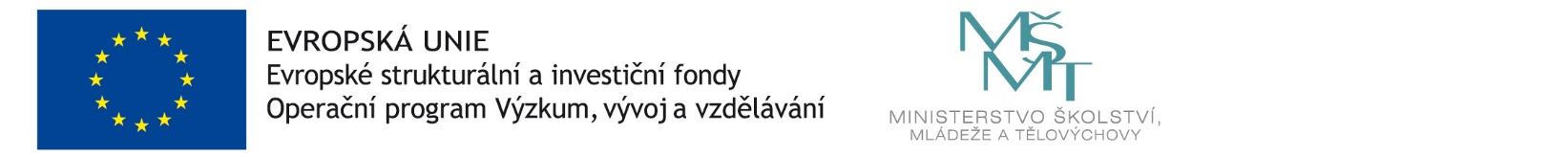 